Nestlé雀巢红杯自习室广 告 主：Nestlé雀巢所属行业：食品饮料执行时间：2022.04.22-05.30参选类别：IP营销类营销背景面对众多新生代本土咖啡品牌的入局，雀巢咖啡急需聚焦GenZ群体，焕活品牌形象。持续拉动品牌在Gen Z中的认知与偏好。强化品牌“年轻人人生中的第一杯咖啡”的消费心智，拉动初尝，从而激活新的生意增长引擎。营销目标在2021年品牌IP概念的基础上，2022年，雀巢咖啡持续深化、强化、落地化“红杯自习室”品牌IP，并将其拓展至更多媒体场景，做到红杯自习室IP icon化。占位高考场景，做年轻人的第一杯咖啡。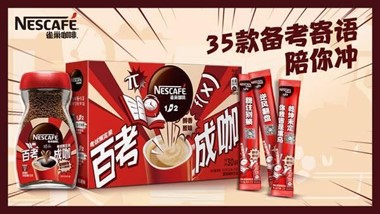 策略与创意2022年疫情反弹，学生被迫居家，超1100万考生即将奔赴考场，云备考几乎成为常态的当下。“并肩奋斗”的沉浸氛围变成了独坐桌前的“孤军奋战”，也成为了众多考生逐渐适应的日常。对于Gen Z来说，对分享、陪伴的需求更加强烈，在此局势下，雀巢咖啡如何适时占位高考场景，深度对话考生，在一众高考营销品牌中脱颖而出，成为他们进入人生新阶段的“第一杯咖啡”是今年的最大挑战。解决消费者痛点，打破枯燥才能解锁备考新姿势。雀巢与Bilibili联手全新升级品牌IP”红杯自习室”, 提供了7×24小时开放的线上空间，随时随地开启云自习。考生们可以通过设置目标学习时长，避免跳出页面的方式提升专注度；通过邀请好友组队的方式，找回同桌并肩的感觉；还能通过累计自习时长兑换精美礼品，为坚持和奋斗加把劲！不仅为学生群体打造自习室直播间，还根据学生群体在B站的不同兴趣圈层和属性设置了六大主题风格，多样风格的自习室深受Z世代喜爱，大家也可以在自习室互相交流，让自习更有乐趣的同时，让品牌和产品与学生群体变得更加亲密。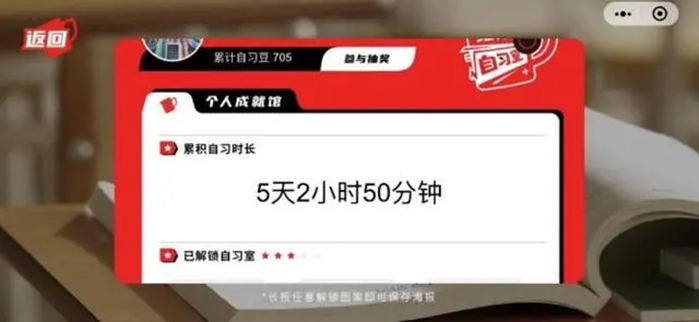 执行过程/媒体表现今年，我们携代言人易烊千玺继续深耕高考场景，以B站为核心矩阵，持续与年轻人建立情感连接。继续以Up主直播为桥梁，与高考生亲密对话。对比去年撬动更多曝光。-	把握“以用户内容为主”的洞察，通过打造品牌话题、召集令，号召考生许下高考心愿。
-	此外，今年我们还携手媒体，共塑B站创新资源，无弹幕不B站，以更加B站化的方式，首次打造品牌定制弹幕icon、定制表情包。在品牌高考季的第二个年头，用更地道的弹幕语言，和年轻人聊在一起。
-	继续为品牌拓展新场景新形式，联合支付宝打造品牌互动“扫考成咖” 打开支付宝AR扫一扫身边的“考”字，答高考题，赢雀巢礼。春节扫福，高考扫考。UP主、达人生动演绎，以年轻有趣的品牌形象，和高考生们玩在一起。
-	应对疫情，通过B站蓝V、微信小程序 7乘17小时陪伴式直播，为考生搭建虚拟线上云陪伴平台。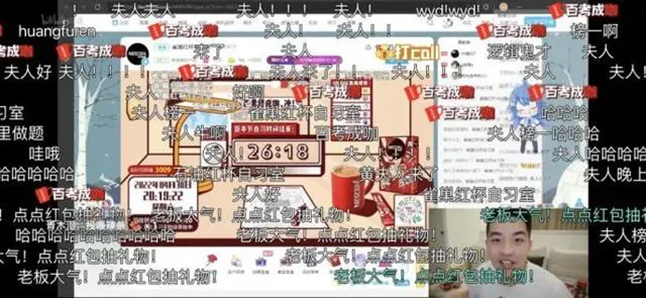 如果说去年我们首度建立起红杯自习室IP，那么今年，我们将红杯自习室带到了的高考生眼前。进一步深化红杯自习室IP的同时，红杯IP也成为了更多GenZ的云上交流聚集地。（视频链接：https://www.xinpianchang.com/a12363209?from=private_pwd密码：u5dq）营销效果与市场反馈帮助品牌成功拉动消费者年轻化百分比逆势增长2%，线下销量同比增长16%，引流电商61万次，同比去年增长641%。在深耕高考场景的第二年，我们携红杯自习室帮助品牌逆势突围、IP升级，持续将品牌icon IP化。（数据来源：媒体数据；品牌市场部销售数据；凯度BHT数据）-	占领高考生及年轻人群高偏好媒体B站，持续延展“雀巢红杯自习室”品牌IP。以更少的投资，更精简的Up主数量，更新的形式，撬动更翻倍的效果。环比Y21，获得去年1.31倍的人气值。
-	品牌话题#我的2022青春敢冲#超925万次话题浏览，收获热血UGC投稿550余支视频。整体项目曝光量 15.7亿，为品牌带来溢出曝光3854万余次。共6位up主直播，实际总人气值 334万，完成率翻倍。